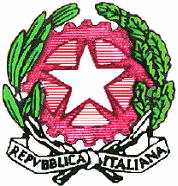 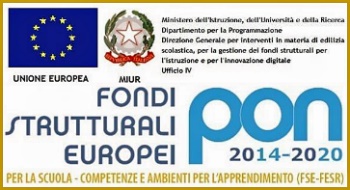 Ministero dell’Istruzione, dell’Università e della RicercaUfficio Scolastico Regionale per il LazioISTITUTO DI ISTRUZIONE SUPERIORE “SANDRO PERTINI” Sede di Via Napoli, 3 - 00045 Genzano di Roma - Tel. 06121125600 - Fax 069363827 Indirizzi: ITE Amministrazione, finanza e marketing - ITT Informatica e telecomunicazioni –Sede di Via della Stella, 7 - 00041 Albano Laziale - Tel. 06121126605/06 - Fax 069323128Indirizzo ITE Turismo Cod. mecc. RMIS05300L - C.F. 90049420582 - C.U. UFGPDP - Ambito territoriale Lazio 15 Sito web:https://www.pertinigenzano.edu.it- E-mail:rmis05300l@istruzione.it - P.E.C.:rmis05300l@pec.istruzione.itDOCUMENTO DEL CONSIGLIO DI CLASSE(ai sensi dell’art. 5 del D.P.R. 323 del 23/07/1998) Classe V Sez. INDIRIZZO ITE AFMDocente coordinatore di classe: Prof./ Prof.ssaAnno scolastico 2021-22SOMMARIOALLEGATIProgrammi svolti nelle singole disciplineGriglie di valutazione delle prove scritte e della prova oralePRESENTAZIONE DELL’ISTITUTO DI ISTRUZIONE SUPERIORE “SANDRO PERTINI”L’Istituto d’Istruzione Superiore Statale “Sandro Pertini” di Genzano di Roma nasce nell’anno scolastico 2000/2001, per effetto della politica di dimensionamento messa in atto dalla Pubblica Amministrazione, dall’aggregazione di tre Istituti operanti nel territorio già da molti anni: l’ITC/IGEA e l’IPSIA di Genzano di Roma e l’ITIS di Ariccia, poi trasferitosi in sede a Genzano di RomaDall’anno scolastico 2015/16, come conseguenza della già citata politica di dimensionamento, fa parte integrante dell’I.I.S.S. Pertini anche l’ITE per il Turismo “Via della Stella” di Albano Laziale, nato dalla trasformazione, nell’anno scolastico 2011/2012, dell’Istituto professionale per i servizi commerciali “Nicola Garrone”.Attualmente l’Istituto è caratterizzato dai seguenti indirizzi tecnici: economico Amministrazione Finanza e Marketing (ITE AFM); economico per il Turismo (ITE TUR); tecnologico ad indirizzo informatico (ITT).LE LINEE-GUIDA DELL’ISTITUTOLe linee-guida intorno alle quali si snoda l’azione formativa dell’I.I.S.S. “Sandro Pertini” corrispondono alla necessità di formare studenti preparati e consapevoli della realtà circostante e, soprattutto, delle opportunità professionali offerte da una società in rapida evoluzione. L’approccio al contesto produttivo da parte degli studenti avviene in modo progressivo, attraverso i PCTO, ma anche partecipando alle molteplici iniziative extracurriculari che la scuola pone in essere nella prospettiva di associare alla competenza tecnica un apprezzabile livello di maturazione generale degli alunni. Per questo motivo, l’I.I.S.S. “Sandro Pertini” ha fatto proprie le finalità e le strategie educative di seguito descritte:2.1	FinalitàRealizzare una didattica centrata sullo studente, tendente a sviluppare competenze di qualità e a contrastare efficacemente il fenomeno degli abbandoni e dei trasferimenti degli alunniAssicurare la piena uguaglianza delle opportunità formative per tutti gli studenti (diritto allo studio), anche attraverso una rilevazione costante della ricaduta didattica dei progetti scolastici e dei risultati ottenuti nelle prove standardizzateIncentivare, in cooperazione con le famiglie, comportamenti e stili di vita maturi e responsabili, contrastando fermamente il diffondersi delle dipendenze tra i giovani Promuovere il coinvolgimento di ciascun alunno nella comunità scolastica, contrastando ogni possibile manifestazione di intolleranza e perseguendo il rispetto delle persone e delle cose anche attraverso l’adozione di pratiche virtuose come la raccolta differenziata dei rifiutiMigliorare l’immagine complessiva dell’Istituto e favorire la costante adesione alle necessità e alle aspettative del territorio di riferimento, anche attraverso la richiesta di nuovi indirizzi e corsi di studio2.2	Strategie educative generaliPromuovere la crescita personale, culturale e professionale degli studenti e la fruizione di un percorso formativo omogeneo per ciascuno di loroCurare l’attività di rilevazione e miglioramento delle competenze chiave degli studenti, costruendo un curricolo di Istituto e una programmazione di Dipartimento che, partendo dalle Indicazioni Nazionali, caratterizzino l’offerta formativa della scuolaCurare l’organizzazione e promuovere la partecipazione dei Dipartimenti disciplinari, anche in vista della definizione di obiettivi di Dipartimento compatibili con la piena e omogenea formazione degli studenti Favorire la coscienza dei propri diritti e doveri di cittadino in ambito locale, nazionale ed europeo.Garantire il diritto all’apprendimento e alla formazione permanente secondo le potenzialità e capacità di ciascuno.Diffondere la cultura della legalità e del rispetto delle regoleEducare alla convivenza attraverso il confronto multiculturale e l’integrazione degli alunni stranieriProgrammare e sostenere con particolare cura l’integrazione dei diversamente abili nella scuola e nella societàAcquisire conoscenze, competenze e abilità relative ai vari indirizzi e articolazioniMigliorare il coinvolgimento delle famiglie e il loro ruolo nella promozione di politiche formative generaliFavorire l’inclusione e l’integrazione di allievi con disagi e/o provenienti da realtà geografiche e culturali diverseFavorire l’educazione alla parità dei sessi, la prevenzione di genere e tutte le discriminazioniFavorire, in accordo con le indicazioni provenienti dal MIUR, la valorizzazione delle eccellenze attraverso le certificazioni linguistiche, informatiche e le attività di potenziamento disciplinareSviluppare processi formali e informali di autoanalisi dell’offerta formativa e del funzionamento complessivo dell’Istituto al fine di migliorare costantemente i servizi offertiINDIRIZZO DI STUDIO: PROFILO E QUADRO ORARIO DELL’INDIRIZZO ITE AFM3.1 ISTITUTO TECNICO ECONOMICO AFMProfilo Diplomato dell’indirizzo Amministrazione, Finanza eMarketingIl Diplomato in “Amministrazione, Finanza e Marketing” ha competenze generali nel campo dei macro-fenomeni economici nazionali ed internazionali, della normativa civilistica e fiscale, dei sistemi e processi aziendali (organizzazione, pianificazione, programmazione, amministrazione, finanza e controllo), degli strumenti di marketing, dei prodotti assicurativo - finanziari e dell’economia sociale. Integra le competenze dell’ambito professionale specifico con quelle linguistiche e informatiche per operare nel sistema informativo dell’azienda e contribuire sia all’innovazione sia al miglioramento organizzativo e tecnologico dell’impresa inserita nel contesto internazionale.Attraverso il percorso generale, è in grado di:Rilevare le operazioni gestionali utilizzando metodi, strumenti, tecniche contabili ed extracontabili in linea con i principi nazionali edinternazionali;Redigere e interpretare i documenti amministrativi e finanziariaziendali;Gestire adempimenti di naturafiscale;Collaborare alle trattative contrattuali riferite alle diverse aree funzionalidell’azienda;Svolgere attività dimarketing;Collaborare all’organizzazione, alla gestione e al controllo dei processiaziendali.Utilizzare tecnologie e software applicativi per la gestione integrata di amministrazione, finanza e marketing.A conclusione del percorso quinquennale, il Diplomato nell’indirizzo “Amministrazione, Finanza e Marketing” consegue i risultati di apprendimento, di seguito specificati in termini di competenze:Riconoscere einterpretare:le tendenze dei mercati locali, nazionali, globali anche per coglierne le ripercussioni nel contestoturisticoi macro-fenomeni socioeconomici globali in termini generali e specifici dell’impresaturisticai cambiamenti dei sistemi economici nella dimensione diacronica attraverso il confronto tra epoche e nella dimensione sincronica attraverso il confronto tra aree geografiche eculturaliIndividuare e accedere alla normativa pubblicistica, civilistica e fiscale con particolare riferimento alle attivitàaziendaliInterpretare i sistemi aziendali nei loro modelli, processi e flussi informativi con riferimento alle differenti tipologie diimpreseRiconoscere i diversi modelli organizzativi aziendali, documentare le procedure e ricercare soluzioni efficaci rispetto a situazionidateIndividuare le caratteristiche del mercato del lavoro e collaborare alla gestione delle risorseumaneGestire il sistema delle rilevazioni aziendali con l’ausilio di programmi di contabilitàintegrataApplicareiprincipieglistrumentidellaprogrammazioneedelcontrollodigestione,analizzandonei risultatiInquadrare l’attività di marketing nel ciclo di vita dell’azienda e realizzare applicazioni con riferimento a specifici contesti e diverse politiche dimercatoOrientarsi nel mercato dei prodotti assicurativo -finanziari, anche per collaborare nella ricerca di soluzioni economicamentevantaggioseUtilizzare i sistemi informativi aziendali e gli strumenti di comunicazione integrata d’impresa, per realizzare attività comunicative con riferimento a differenticontestiAnalizzare e produrre i documenti relativi alla rendicontazione sociale e ambientale, alla luce dei criteri sulla responsabilità socialed’impresaAcquisire un’ampia formazione nelle discipline umanistiche e nelle linguestraniere	QUADRO ORARIO DELL’ISTITUTO TECNICOECONOMICO AFMPRESENTAZIONE DELLA CLASSE (Descrizione delle caratteristiche della classe, con riferimento ad eventuali casi di alunni BES, DSA o con sostegno)CONTINUITÀ DIDATTICA DEI DOCENTI NEL CORSO DEL TRIENNIO	Questa sezione riporta i nominativi dei docenti del terzo, quarto e quinto anno di corso	METODI GENERALI DI LAVORO ADOTTATI DAL CONSIGLIO DI CLASSE(Contrassegnare con una X)GRIGLIA GENERALE DI VALUTAZIONE (DAL PTOF DI ISTITUTO)Griglia dei diversi livelli di apprendimento raggiungibili dagli studenti,con le relative corrispondenze tra voto e livello di conoscenza, abilità ecompetenzaSTRUMENTI DI VALUTAZIONE UTILIZZATI DAL CONSIGLIO DI CLASSE (contrassegnare con una X) ATTIVITÀ, PERCORSI E PROGETTI SVOLTI NELL’AMBITO DELL’INSEGNAMENTO DELL’ EDUCAZIONE CIVICA(decreto del M.I. n.35 del 22/06/2020 )10.	PCTO (PERCORSI PER LE COMPETENZE TRASVERSALI E PER L’ORIENTAMENTO)(Descrivere sinteticamente le attività di ASL effettuate dagli studenti nell’arco del triennio11.	ATTIVITÀ DI ORIENTAMENTO IN USCITA, VISITE GUIDATE/VIAGGI D’ISTRUZIONE, EVENTUALI PERCORSI CLIL 12.	PROGETTI/ATTIVITÀ EXTRACURRICULARI FINALIZZATI ALL’AMPLIAMENTO DELL’OFFERTA FORMATIVA(Descrivere sinteticamente i progetti/attività realizzati dalla classe o da gruppi di alunni nel triennio)CRITERI PER L’ATTRIBUZIONE DEL CREDITO SCOLASTICO Il credito scolastico risulta dalla somma dei punti che anno per anno sono assegnati dal consiglio di classe durante gli scrutini finali del secondo biennio e dell’ultimo anno, in base alla media dei voti e a determinati parametri stabiliti dal Ministero dell’Istruzione. Il credito scolastico deve essere espresso con un numero intero e deve rimanere all'interno della banda di oscillazione stabilita in base alla media (M) dei voti conseguiti nello scrutinio finale. Oltre alla media (M) dei voti, nell'assegnare il punteggio all'interno della banda bisogna tener conto dei quattro parametri: 1) assiduità nella frequenza scolastica; 2) interesse e impegno nella partecipazione al dialogo educativo; 3) interesse e impegno nella partecipazione alle attività complementari ed integrative; 4) eventuali crediti formativi. Il riferimento normativo è il D.M. n.99 del 16-12-2009 (Dal PTOF di Istituto).Ai sensi dell’articolo 15 del D.lgs. n. 62/2017, il credito scolastico del secondo biennio e dell’ultimo anno ammonta a 40 punti: 12 punti per la classe terza, 13 punti per la classe quarta, 15 punti per la classe quinta. Per quest’anno scolastico, come da art. 11 dell’OM 65/2022, i 40 punti sono innalzati a 50 punti, in modo da dare maggior peso al percorso scolastico seguito dagli studenti. Il punteggio è convertito in base alla Tabella 1 dell’allegato C dell’OM 65/2022.SIMULAZIONI DELLE PROVE SCRITTE D’ESAME EFFETTUATE NEL CORSO DELL’ANNO SCOLASTICO.Il Consiglio di classe																		Il Dirigente Scolastico																         F.TO(Prof.ssa Stefania Ciarla)ALLEGATO 1 –PROGRAMMI SVOLTI NELLE SINGOLE DISCIPLINEALLEGATO 2 - GRIGLIE DI VALUTAZIONE:Griglia ministeriale della prova orale degli Esami di Stato 2022Griglie della prima e seconda prova scritta Presentazione dell’Istituto di Istruzione Superiore “Sandro Pertini”Le linee-guida dell’Istituto2.1 Finalità2.2 Strategie educative generaliIndirizzo di studio: il profilo del diplomato e il quadro orario3.1   ISTITUTO TECNICO ECONOMICO AFMPresentazione della classeContinuità didattica dei docenti nel corso del triennioMetodi generali di lavoro adottati dal Consiglio di classe Griglia di valutazione generale (dal PTOF)Strumenti di valutazione utilizzati dal Consiglio di classeAttività, percorsi e progetti svolti nell’ambito dell’insegnamento dell’Educazione CivicaPCTO Attività di orientamento in uscita, visite guidate/viaggi d’istruzione, eventuali percorsi CLILProgetti/attività extracurriculari finalizzati all’ampliamento dell’offerta formativaCriteri per l’attribuzione del credito scolasticosimulazioni scritte della prova d’esameFirme dei docenti del Consiglio di classePrimo Biennio Comune ITEPrimo Biennio Comune ITEPrimo Biennio Comune ITEPrimo Biennio Comune ITEPrimo Biennio Comune ITEMaterie Curriculari1^ CLASSE1^ CLASSE2^ CLASSE2^ CLASSELingua e lett. Italiana4444Lingua inglese3333Storia, cittadinanza e Cost.2222Matematica4444Diritto ed Economia2222Scienze integrate (Terra e Biologia)2222Scienze motorie2222Religione cattolica o attività alternative1111Scienze integrate (Fisica)22Scienze integrate (Chimica)22Geografia3333Tecnologia Informatica2222Seconda lingua comunitaria3333Economia Aziendale2222Totale32323232Secondo biennio e 5° annoAMMINISTRAZIONE, FINANZA E MARKETINGSecondo biennio e 5° annoAMMINISTRAZIONE, FINANZA E MARKETINGSecondo biennio e 5° annoAMMINISTRAZIONE, FINANZA E MARKETINGSecondo biennio e 5° annoAMMINISTRAZIONE, FINANZA E MARKETINGSecondo biennio e 5° annoAMMINISTRAZIONE, FINANZA E MARKETINGMaterie Curriculari3^ CLASSE4^ CLASSE4^ CLASSE5^ CLASSELingua e lett. Italiana4444Lingua inglese3333Seconda lingua comunitaria3333Storia, cittadinanza e Cost.2222Matematica3333Scienze motorie2222Tecnologia Informatica222Religione cattolica o attività alternative1111Diritto3333Economia Politica3223Economia Aziendale6778Totale32323232MaterieDocenti del terzoanno di corsoDocenti del quartoanno di corsoDocenti del quintoanno di corsoItaliano StoriaDall’inizio dell’anno scolasticoIn momenti specifici dell’anno scolasticoLezioni frontaliLavori di gruppoAttività di laboratorioDibattiti in classeRecuperoApprofondimentoRicercheTesine e/o lavori di approfondimentoAttività multidisciplinari/ CLIL Attività specificamente volte all’integrazioneDidattica Digitale IntegrataAltro (specificare)votoGiudizio sullivello dipreparazioneDescrittori– indicatori10ECCELLENTEConoscenza approfondita e circostanziata dei contenuti con capacità di rielaborazionecritica, approccio personale o creativo; comunicazione e applicazione fluida, brillante eappropriata; orientamento di fronte a qualsiasi problematica; completa padronanza dellametodologia disciplinare; ottime capacità di trasferire le conoscenze maturate; brillanticapacitàespositive esicura padronanza deilinguaggispecifici.9OTTIMOConoscenzaapprofonditaepersonaledeicontenutidisciplinari;rielaborazionepersonale delle conoscenze; buona padronanza della metodologia disciplinare; capacitàdi organizzazione dei contenuti e collegamento degli stessi tra i diversi saperi consicurezza;capacitàespositivaeapplicazionefluida,brillanteeappropriata;orientamentodifronteaqualsiasiproblematica;uso correttodeilinguaggiformali.8BUONOConoscenza esauriente e sicura dei contenuti; buona capacità di analisi e di sintesi,arricchitadaacquisizionipersonali;comprensioneepadronanzadellametodologiadisciplinare; capacità di operare collegamenti tra i saperi se guidato; comunicazione edelaborazione efficace e scorrevole, con correttezza formale e lessicale, anche in unalinguadiversadallapropria; utilizzo preciso eadeguatodilinguaggispecifici.7DISCRETOConoscenza discreta, chiara e sufficientemente articolata di gran parte dei contenuti;discreta rielaborazione delle conoscenze; buon possesso delle conoscenze non correlatoalla capacità di operare collegamenti tra le stesse; discreta capacità di rielaborazione deicontenuti appresi, di riconoscere rapporti spazio-temporali e di causa–effetto; discretacapacità di risolvere semplici problemi, di analizzare e confrontare i dati; adeguataproprietà espressiva e utilizzo dei linguaggi specifici; buona capacità di analisi / sintesidiuntesto.Valorizzatel’accuratezzaelacompletezzadellapreparazionee/olacomplessivacorrettezzaediligenzanell’impostazione deiprocedimentioperativi.6SUFFICIENTEConoscenza dei contenuti minimi disciplinari; sufficiente padronanza delle conoscenze;puroconfrontodidati,senzarielaborazione/motivatigiudizicritici;capacitàdiriconoscere i problemi essenziali e di applicare le regole oppure capacità di orientarsinella ricostruzione dei concetti e delle argomentazioni; capacità di individuare e diutilizzareleopportuneprocedureoperative,argomentativeeapplicative,purallapresenzad’inesattezzeedierroricircoscritti;proprietàespositivasufficientementescorrevoleeautonoma; uso diun linguaggiosufficientementeappropriato.5INSUFFICIENTEConoscenzanonsemprepertinentedeicontenutiminimi;scarsapadronanzadelleconoscenze e capacità d’individuazione dei problemi/ di analisi, sintesi e valutazioneoppureapplicazioneinesattaoppuresafaresintesievalutazionicorrettesolosesollecitatoe guidato;incertacapacitàespositivae/o uso diun linguaggio impreciso.Nondimostra iniziativapersonale.4GRAVEMENTEINSUFFICIENTEConoscenzalacunosadeicontenutiminimi;nonpadronanzadelleconoscenzeecapacitàd’individuazionedeiproblemi/dianalisi,sintesievalutazioneoppureapplicazionedifficoltosaoppurenonsafaresintesievalutazionicorrette;incertacapacitàespositiva e usodiunlinguaggioimpreciso.Nondimostrainiziativapersonale.3-1DAGRAVEMENTEINSUFFICIENTEANULLOConoscenza al più frammentaria (o non conoscenza) dei contenuti minimi; incapacitàdiffusa o generalizzata di riconoscere semplici questioni/ di analizzare i concetti e diricostruire le argomentazioni (presenza sistematica di errori gravi/procedimenti privi dilogica/applicazione stentata/nessuna rielaborazione); scarsa o nulla capacità espositiva;assenzadiunlinguaggioadeguato.Strumenti di valutazioneITALIANOSTORIAProve tradizionali in classeProve pluridisciplinariProve strutturateAttività laboratorialiAttività pratiche (per le discipline nelle quali sono previste)Risoluzione di problemiInterrogazioniInterrogazioni brevi o interventi dal postoCompiti a casaVerifiche scritte (elaborati, problemi, esercizi, questionari ecc…) svolti e/o consegnati in DDIInterrogazioni orali svolte in DDIAltro (specificare)NUCLEI TEMATICICONTENUTIDISCIPLINE COINVOLTEOBIETTIVI RAGGIUNTI E COMPETENZE ACQUISITEORE COMPLESSIVECostituzione, diritto, legalità e solidarietàConoscere l’organizzazione costituzionale ed amministrativa del nostro Paese Conoscere i valori che ispirano gli ordinamenti comunitari e internazionali, nonché i loro compiti e funzioni essenziali. Essere consapevoli del valore e delle regole della vita democratica Partecipare al dibattito culturale. Cogliere la complessità dei problemi esistenziali, morali, politici, sociali, economici e scientifici e formulare risposte personali argomentate. Perseguire con ogni mezzo e in ogni contesto il principio di legalità e di solidarietà dell’azione individuale e sociale, promuovendo principi, valori e abiti di contrasto alla criminalità organizzata e alle mafie. Sviluppo sostenibile, educazione ambientale, conoscenza e tutela del patrimonio e del territorioRispettare l’ambiente, curarlo, conservarlo, migliorarlo, assumendo il principio di responsabilità. Adottare i comportamenti più adeguati per la tutela della sicurezza propria, degli altri e dell’ambiente in cui si vive.Compiere le scelte di partecipazione alla vita pubblica e di cittadinanza coerentemente agli obiettivi di sostenibilità sanciti a livello comunitario attraverso l’Agenda 2030 per lo sviluppo sostenibile. Operare a favore dello sviluppo eco-sostenibile e della tutela delle identità e delle eccellenze produttive del Paese. Rispettare e valorizzare il patrimonio culturale e dei beni pubblici comuni.Cittadinanza digitaleEsercitare i principi della cittadinanza digitale, con competenza e coerenza rispetto al sistema integrato di valori che regolano la vita democratica. TOTALE ORESIMULAZIONIDISCIPLINE COINVOLTETIPOLOGIA
E MODALITÀDATA DI SVOLGIMENTOTEMPO PREVISTO (IN ORE)EVENTUALI OSSERVAZIONIPRIMA PROVAITALIANOSECONDA PROVA***DISCIPLINADOCENTEFIRMA(firma da non apporre per il Documento in formato elettronico, da pubblicare all’Albo online dell’Istituto)